(базовый уровень среднего профессионального образования)Квалификация - техник-теплотехникСроки и форма обучения:очная:      на базе 9 класса - 3 года 10 месяцев,
                  на базе 11 класса - 2 года 10 месяцев.заочная:  на базе 11 класса - 3 года 5 месяцев.Актуальность обученияКанули в лету те времена, когда тепло в дом приносил живой огонь. Сегодня в жилые и общественные здания тепло и горячая вода доставляется благодаря коммунальным услугам и тепловым электростанциям. Последние ориентированы также на снабжение энергией промышленности. Весь комплекс отопительных работ выполняется энергетической системой города.Теплоснабжение – это обеспечение теплом зданий для коммунально-бытовых и технологических нужд потребления. В России преимущественно используется централизованное теплоснабжение. Теплоснабжение является важной отраслью жилищно-коммунального хозяйства (ЖКХ) России.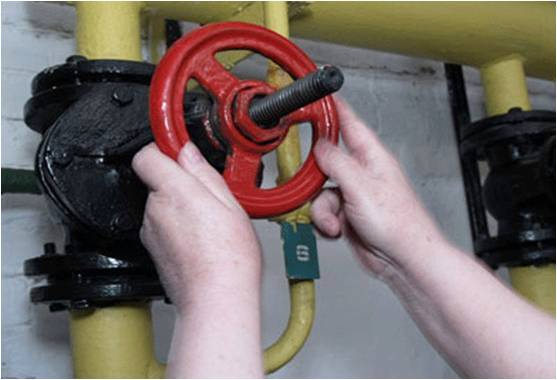 Теплоснабжение в России обеспечивают 485 ТЭЦ, около 6,5 тысяч котельных, мощностью более 20 Гкал/час, более 100 тыс. мелких котельных и около 600 тыс. автономных теплогенераторов. Строительством, эксплуатацией, ремонтом, наладкой, контролем систем теплоснабжения занимается около 2 млн. чел. Поэтому в наши дни специалисты данной специальности становятся всё более востребованными во всех областях, на всех участках промышленных и хозяйственных организаций.Преимущества специальности:Обучение студентов ведется по сопряженным программам среднего профессионального и высшего профессионального образования. На первой ступени обучения в колледже студенты получают среднее профессиональное образование, затемвыпускники смогут продолжить свое образование в Тихоокеанском техническом университете по сокращенной программе.Устойчивый высокий спрос на квалифицированных специалистов.Широкая применимость профессии и востребованность на рынке труда.Высокая заработная плата специалистов (зависит от уровня профессионализма, деловых качеств и желания «расти и развиваться»). Область профессиональной деятельности выпускников по специальности «Теплоснабжение и теплотехническое оборудование»:техническое обслуживание и эксплуатация теплотехнического оборудования систем тепловодогазоснабжения и средств учета и контроля тепловой энергии. Объектами профессиональной деятельности выпускника являютсяТеплотехническое оборудование;Системы тепло- и топливоснабжения;Средства автоматизации теплотехнического оборудования, процессов производства, передачи и распределения тепловой энергии;Оборудование, устройства, приборы и приспособления для выполнения ремонтных и наладочных работ;Нормативная и техническая документация;Первичные трудовые коллективы.Осуществлять мероприятия по предупреждению, локализации и ликвидации аварий теплотехнического оборудования и систем тепло- и топливоснабжения.Ремонт теплотехнического оборудования и систем тепло- и топливоснабжения:Выполнять дефектацию теплотехнического оборудования и систем тепло- и топливоснабжения;Производить ремонт теплотехнического оборудования и систем тепло- и топливоснабжения;Вести техническую документацию ремонтных работ.Наладка и испытания теплотехнического оборудования и систем тепло- и топливоснабжения:Участвовать в наладке и испытаниях теплотехнического оборудования и систем тепло- и топливоснабжения;Составлять отчетную документацию по результатам наладки и испытаний теплотехнического оборудования и систем тепло- и топливоснабжения.Организация и управление трудовым коллективом:Планировать и организовывать работу трудового коллектива;Участвовать в оценке экономической эффективности производственной деятельности трудового коллектива;Обеспечивать выполнение требований правил охраны труда и промышленной безопасности.Техник-теплотехник должен знать:процессы монтажа теплотехнического оборудования;систему работы котельных на различные видах топлива;организацию ремонтных работ тепловых сетей;основы проектирования котельных и тепловых сетей;процессы реконструкции тепловых сетей;основные положения действующей нормативной документации по профилю специальности;технологию производства, транспорта и использования тепловой энергии;устройство, принцип действия, теплотехнические и эксплуатационные характеристики основного и вспомогательного теплотехнического оборудования;методы расчеты тепловых схем;способы и средства измерения автоматизации тепловых процессов;методы обнаружения и устранения дефектов в работе установок и оборудования. Техник-теплотехник должен уметь:организовывать работу и осуществлять руководство на порученном участке в соответствии с технологическими регламентами;читать и разрабатывать технические чертежи и схемы;производить выбор средств малой механизации, инструментов и приспособлений;выполнять расчеты и выбор оборудования теплоэнергетических установок по справочной литературе;обеспечивать безаварийную работу теплотехнического оборудования и систем тепло- и водогазоснабжения;внедрять экономически обоснованные методы организации труда;применять информационные технологии для решения профессиональных задач;применять энергосберегающие технологии;производить приемку оборудования после его монтажа, испытаний и ремонта с оформлением соответствующих документов.Профессиональные и специальные дисциплины:Инженерная графика /Электротехника и электроника/Метрология, стандартизация и сертификация / Техническая механика / Материаловедение / Теоретические основы теплотехники и гидравлики / Информационные технологии в профессиональной деятельности / Основы экономики / Правовые основы профессиональной деятельности / Охрана труда / Безопасность жизнедеятельности / Эксплуатация, расчет и выбор теплотехнического оборудования и систем тепло- и топливоснабжения / Технология ремонта теплотехнического оборудования и оборудования систем тепло- и топливоснабжения / Наладка и испытания теплотехнического оборудования и систем тепло и топливоснабжения /Организация и управление трудовым коллективом.Перспективы трудоустройстваОкончив колледж, Вы сможете работать: бригадиром, мастером, прорабом, начальником наладочного и производственного участков, техником производственно-технического или проектно-конструкторского отделов, специалистом в опытно-экспериментальных лабораториях, а так же рабочим на местах, где используются специалисты со средним профессиональным образованием.Техник-теплотехник готовится к следующим видам деятельности:Эксплуатация теплотехнического оборудования и систем тепло- и топливоснабжения:Осуществлять пуск и остановку теплотехнического оборудования и систем тепло- и топливоснабжения.Управлять режимами работы теплотехнического оборудования и систем тепло- и топливоснабжения.